  Ежегодно 9 декабря в России отмечается День Героев Отечества. Праздник этот – особенный: в этот день отдают дань мужеству, самоотверженности, патриотическим качествам людей, по праву носящих звание Героя. В наше время нет никакой надобности в том, чтобы дети бросались на амбразуру, ценой собственной жизни защищая своих близких и совсем незнакомых людей. Кажется немыслимым, непонятным, недопустимым, что такие истории все еще имеют место быть. Вот они – еще совсем юные – настоящие герои нашего времени:
Вадиму Насипову вручили медаль «За спасение погибавших»20-летний студент Уральского государственного педагогического университета Вадим Насипов пришел на помощь малышу, который оказался в коляске на путях на станции метро «Уралмаш». Ребенка в порыве ревности к мужу вытолкнула на рельсы его же мать.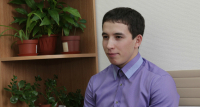 Будущий учитель ОБЖ, спустившись в метро, увидел страшное: прямо на путях лежала коляска с громко плачущим младенцем, а в тоннеле уже был виден луч света и доносился звук приближающегося поезда. Не раздумывая о том, обесточены контактные рельсы или нет, Вадим спрыгнул вниз и спас ребенка.Указ о вручении екатеринбуржцу Вадиму Насипову медали «За спасение погибавших» подписал глава государства Владимир Путин. Заслуженную награду 20-летний студент Уральского государственного педагогического университета получит из рук губернатора региона. ВЯЧЕСЛАВ АДАМЕНКО, спасение человека на пожаре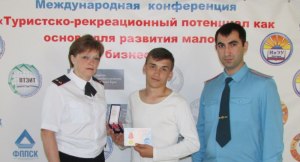  Минеральные Воды
24 апреля Вячеслав Адаменко шел по улице Комсомольской - на занятия в техникум. Неожиданно он заметил дым, валивший из окон квартиры неподалеку.
Предположив, что там могут находиться люди, парень без долгих раздумий кинулся на помощь. Интуиция его не подвела: в задымленном помещении действительно находился мужчина. Подросток не растерялся и помог выйти соседу на свежий воздух, вызвал огнеборцев и до прибытия пожарного подразделения самостоятельно пытался потушить возгорание.
За проявленное мужество, героизм и решительные действия государственный инспектор по г. Минеральные Воды и Минераловодскому району по пожарному надзору Аваг Джомардян вручил Вячеславу Адаменко медаль Всероссийского добровольного пожарного общества «За доблесть и отвагу на пожаре». 
Скромный немногословный подросток о своем подвиге рассказывать не спешит. Говорит: «На моем месте так поступил бы каждый».МАГОМЕД САБИГУЛАЕВ, спасение утопающего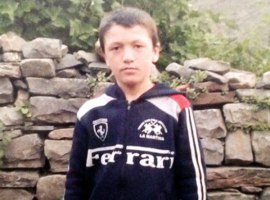 11 лет, село Кеди Цумадинского района, республика Дагестан
В ясный июньский день два маленьких друга - Адам Зиявдинов и Сайпудин Исаев (обоим по 4 года) играли рядом с озером в селе Кеди. Адам слишком близко подошел к берегу, поскользнулся и упал в озеро глубиной в 2 метра. Оставшийся на берегу Сайпудин не растерялся и побежал искать помощь. Пятиклассник Магомед Сабигулаев быстро среагировал на крики о помощи, добежал до озера, прямо в одежде прыгнул в водоем и на последнем дыхании вытащил со дна маленького Адама. Мальчик был без сознания. Магомед не растерялся, положил Адама на свои колени и стал давить на грудную клетку. Спаситель вздохнул с облегчением только тогда, когда мальчик начал подавать признаки жизни. Тут уже и взрослые подоспели…
Магомед сам очень скромный мальчик. О случившемся никому не рассказывал. Он не считает, что совершил героический поступок.
- На моем месте любой другой поступил бы также, - говорит наш герой.
Руководством ГУ МЧС России по Республике Дагестан было решено представить Магомеда Сабигулаева к награде на фестивале МЧС России «Созвездие мужества».  Управление МЧС России по Краснодарскому краю наградило 12-летнего школьника Стаса Слынько медалью «За отвагу на пожаре». Станислав спас из огня пятилетнюю сестру и тётю. Ночной пожар в их доме в станице Староминская случился в апреле 2012 года. В это время мать школьника находилась в служебной командировке. Станислав и его младшая сестра Ирина были под присмотром тети и ее мужа.Мальчик первым проснулся от треска горящей мебели и запаха дыма. Он закричал «Мы горим!» и побежал в детскую, где спала 5-летняя сестра.Профессиональные спасатели говорят, что ребёнок, оказавшись в огне, действовал предельно точно и смело.Первоклассник школы № 4 города Навашино Влад Морозов стал настоящим героем. 1 сентября на школьную линейку к нему пришли сотрудники МЧС. За мужество семилетний пожарный получил грамоту от руководства пожарной охраны и рукавицы-краги – на память. Районное управление образования вручило Владу путевку в санаторный лагерь.«Мне очень понравились рукавицы, – говорит Влад. – Когда вырасту, тоже стану настоящим пожарным. Буду людей спасать из огня».Но сам день, когда Владу выпало проявить мужество, мальчик вспоминать не любит. Свои очередные каникулы Влад проводил у бабушки. Июльской ночью в сельский дом его бабушки Лидии Ивановны влетела шаровая молния. Огненный шар первым увидел брат Лидии Ивановны Александр. Пенсионер спал в отдельной комнате. Молния, попала в русскую печь, а дальше - взрыв, Александра отшвырнуло к двери. Кое-как он выполз на улицу: ходил Александр Иванович очень плохо - инвалид с детства. Этот взрыв и услышал маленький Влад.«Меня взрыв оглушил, а у бабушки даже лопнули перепонки в ушах»,- жалуется Влад.Лидия Ивановна уже давно потеряла зрение. «Попыталась выйти сама- то в горящий стол упёрлась, пошла по стене - и тут горит. Думала - пропала. И тут голос в дыму: бабуль, давай руку, я тебя выведу. Так и пошли»,- вспоминает пенсионерка.С потолка расплавленный пластик капал – прямо на спину Владика. Но он не плакал! «Посадили меня на лавку и говорит: «Бабуль, у тебя платье сзади горит. Вон, скамейка тоже загорелась. Пойдем дальше!» И только мы отошли от лавки – в доме взорвался газовый баллон. Словно какая-то сила вела внучка из огня на безопасное расстояние. Ангел-хранитель, может?»,- добавила Лидия Ивановна.  Для троих ребят 18 февраля стал не совсем обычным днем. На общешкольных собраниях наградили пятиклассника Даниила Мусаханова из 68 школы города Белореченска, ученика второго класса Никиту Свиридова и первоклассника Эдуарда Тимофеева из 31 школы п. Родники.За отвагу, проявленную бдительность и правильные действия при тушении сухой травы сотрудники МЧС вручили ребятам подарки и благодарственные письма.«Это случилось 7 февраля на улице Аэродромной в поселке Родники, - рассказывает Даниил Мусаханов, - я был в гостях у бабушки, гулял с Никитой и Эдиком. Мы заметили что напротив дома загорелась сухая трава, и в любую минуту огонь мог перекинуться на жилые постройки".Ребята своими силами потушили возгорание и только потом сообщили в пожарную охрану. Специалисты пожарной охраны высоко оценили поступок ребят.